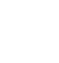 НОВООДЕСЬКА МІСЬКА РАДАМИКОЛАЇВСЬКОЇ ОБЛАСТІР І Ш Е Н Н ЯКеруючись ст. 26 Закону України «Про місцеве самоврядування в Україні», Наказом МОЗ України від 31.10.2018 р. №1977 "Про внесення змін до Довідника кваліфікаційних характеристик професій працівників. Випуск 78 «Охорона здоров'я»", на підставі Статуту Комунального некомерційного підприємства "Новоодеський центр первинної медико-санітарної допомоги"  Новоодеської міської ради з метою приведення у відповідність до чинного законодавства відомостей Єдиного державного реєстру юридичних осіб, фізичних осіб-підприємців та громадських формувань Комунального некомерційного підприємства "Новоодеський центр первинної медико-санітарної допомоги"  Новоодеської міської ради, враховуючи рекомендації постійної комісії з правових питань, етики та регламенту міська радаВ И Р І Ш И Л А:Внести зміни до Єдиного державного реєстру юридичних осіб, фізичних осіб-підприємців та громадських формувань у відомості про органи управління Комунального некомерційного підприємства "Новоодеський центр первинної медико-санітарної допомоги"  Новоодеської міської ради, а саме:Вищий: Засновник - Новоодеська міська рада; Виконавчий: Директор.2. Керівнику Комунального некомерційного підприємства "Новоодеський центр первинної медико-санітарної допомоги" Новоодеської міської ради (О. Дем’янову) подати документи для проведення державної реєстрації змін.3. Контроль за виконанням цього рішення покласти на постійну комісію з правових питань, етики та регламенту.Міський голова                                                              Олександр ПОЛЯКОВВід 23.12.2021 р. № 2м. Нова ОдесаВід 23.12.2021 р. № 2м. Нова ОдесаХVІІ сесіявосьмого скликанняПро внесення змін до Єдиного державного реєстру юридичних осіб, фізичних осіб-підприємців та громадських формувань у відомості про органи управління Комунального некомерційного підприємства "Новоодеський центр первинної медико-санітарної допомоги"  Новоодеської міської ради